                 IM2/IM3                                   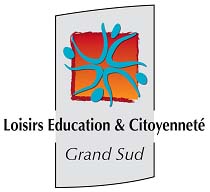 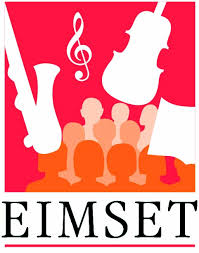                                    Labège Lundi 12h                                                Martine TOURNIERBUKOVAC LilianDE CARVALHO KiaraMACE Nadège adulteCOPPOLANI MaëlHORTHOLARY ArielleVOUTSELA Mérima